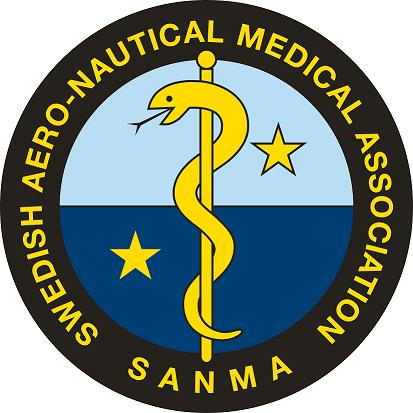 Angående Transportstyrelsens utbildningsdag hoppas vi att alla fått del av detta:VÄLKOMNA TILL VÅRT ÅRLIGA LÄKARSEMINARIUM DEN 25 OKTOBER 2013 PÅ ARLANDA RADISSON BLUE.NI SOM INTE ANMÄLT INTRESSE ÄNNU GÖR DET SÅ FORT SOM MÖJLIGT.För att boka rum på Radisson ska ni använda kod 994827.DAGENS SCHEMAVi startar dagen med förmiddagsfika kl 09.00-09.30.09.30-11.30: Administration, regler och Empic11.30-12.30: LUNCH12.30-13.00: Presentation av vår nya sektionschef Håkan Bodvik13.00-14.30: Normalt och patologiskt åldrande. Föreläsare: Vesna Jelic, KI14.30-15.00: Eftermiddagsfika15.00-16.00: Presentation av cog-screen16.00-17.00: Sammanfattning och frågestund OM NI HAR FRÅGOR SKICKA GÄRNA IN DESSA I FÖRVÄG.Med vänlig hälsningAnitha FrylertzHandläggare sektionen för flygcertifikatTelefon direkt: 010-495 36 54